Chapter 7 Review – EXPONENTIAL FUNCTION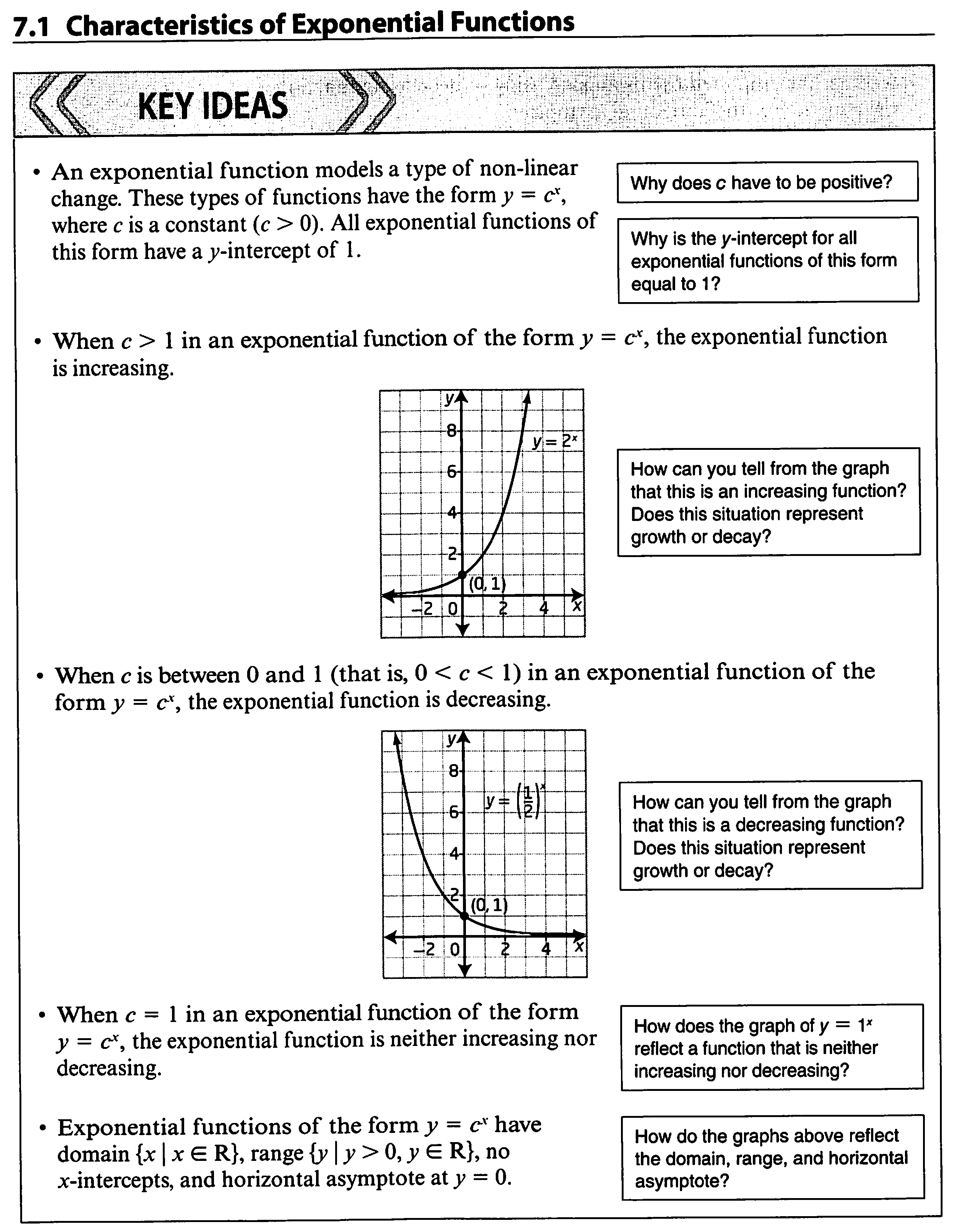 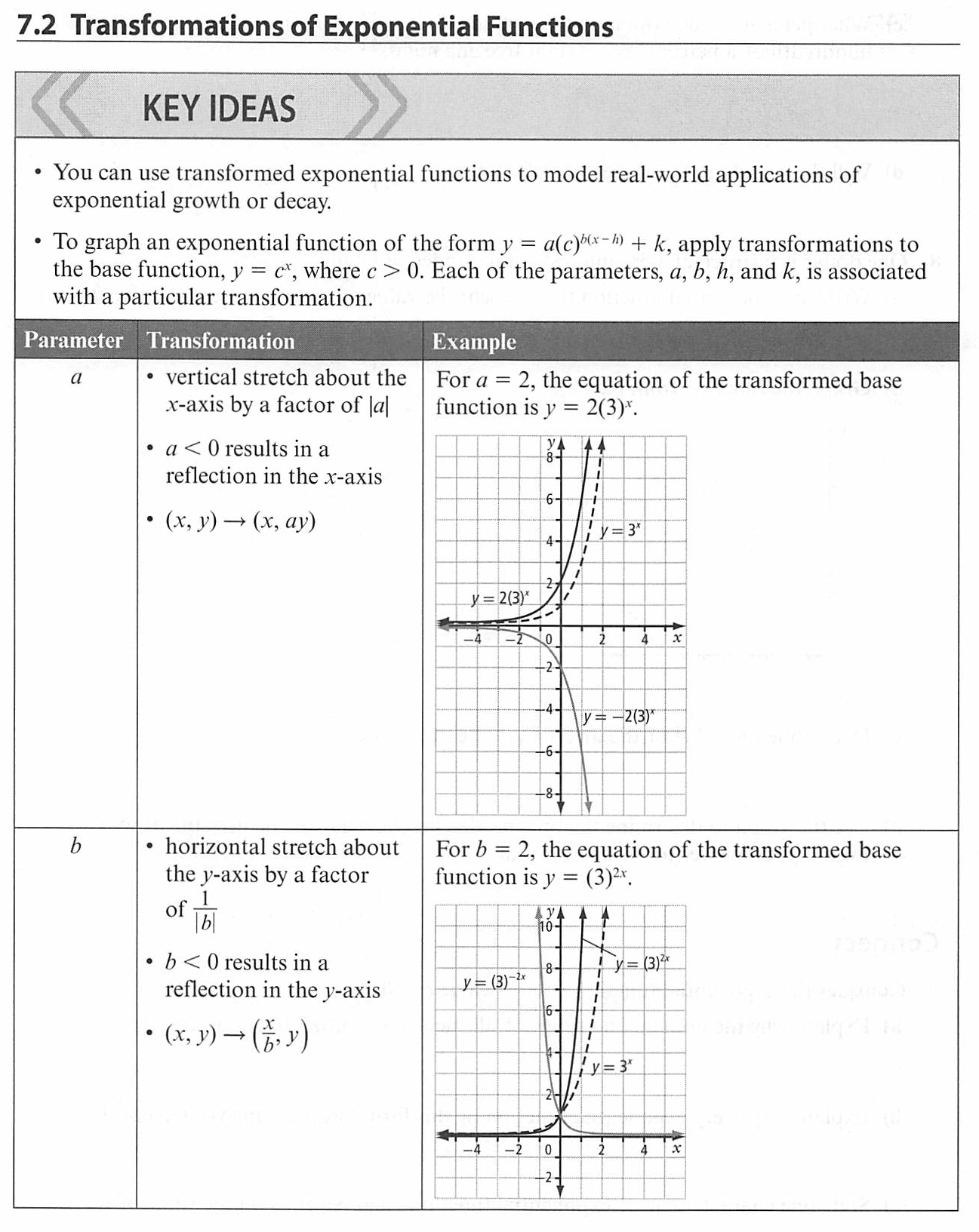 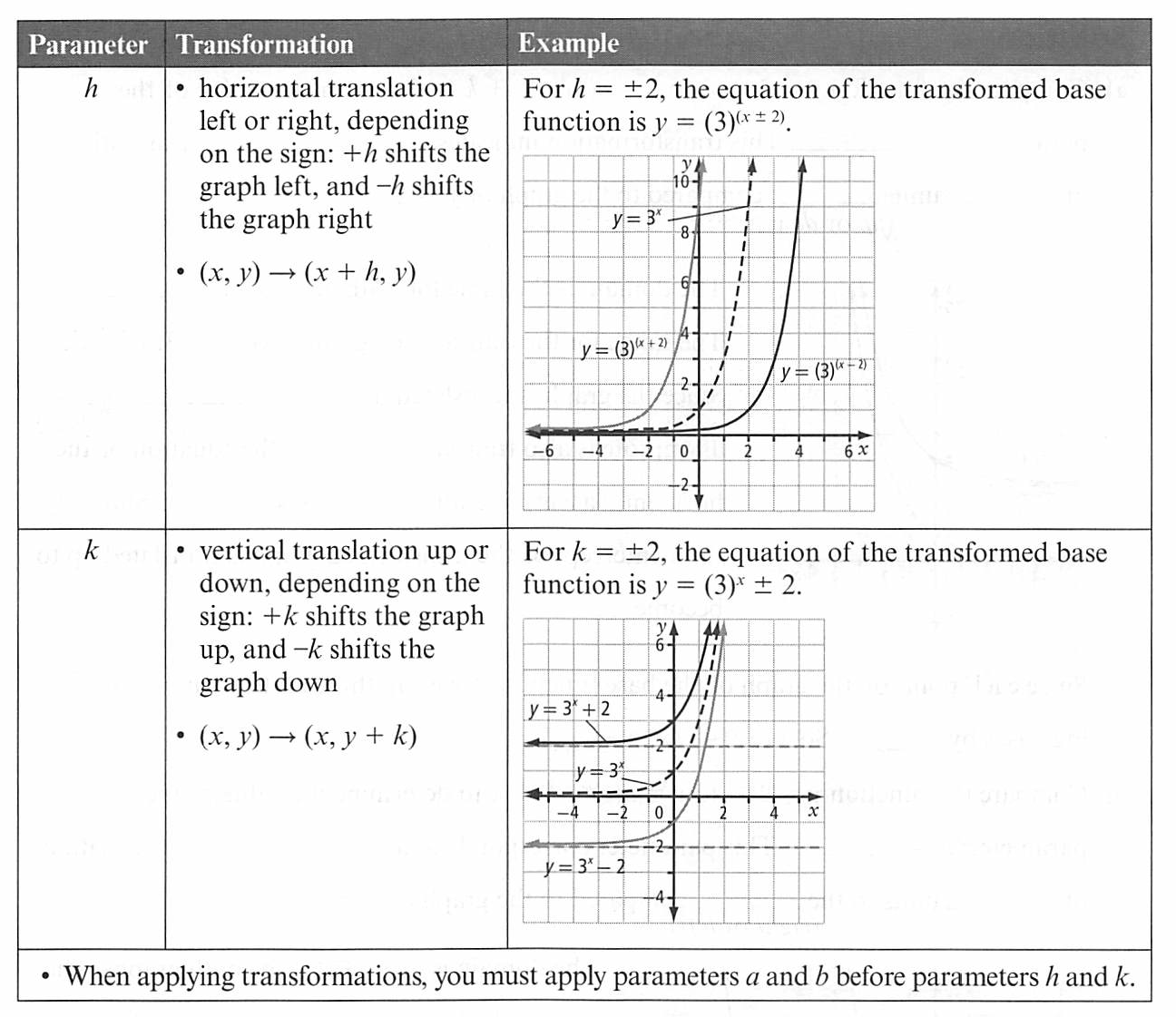 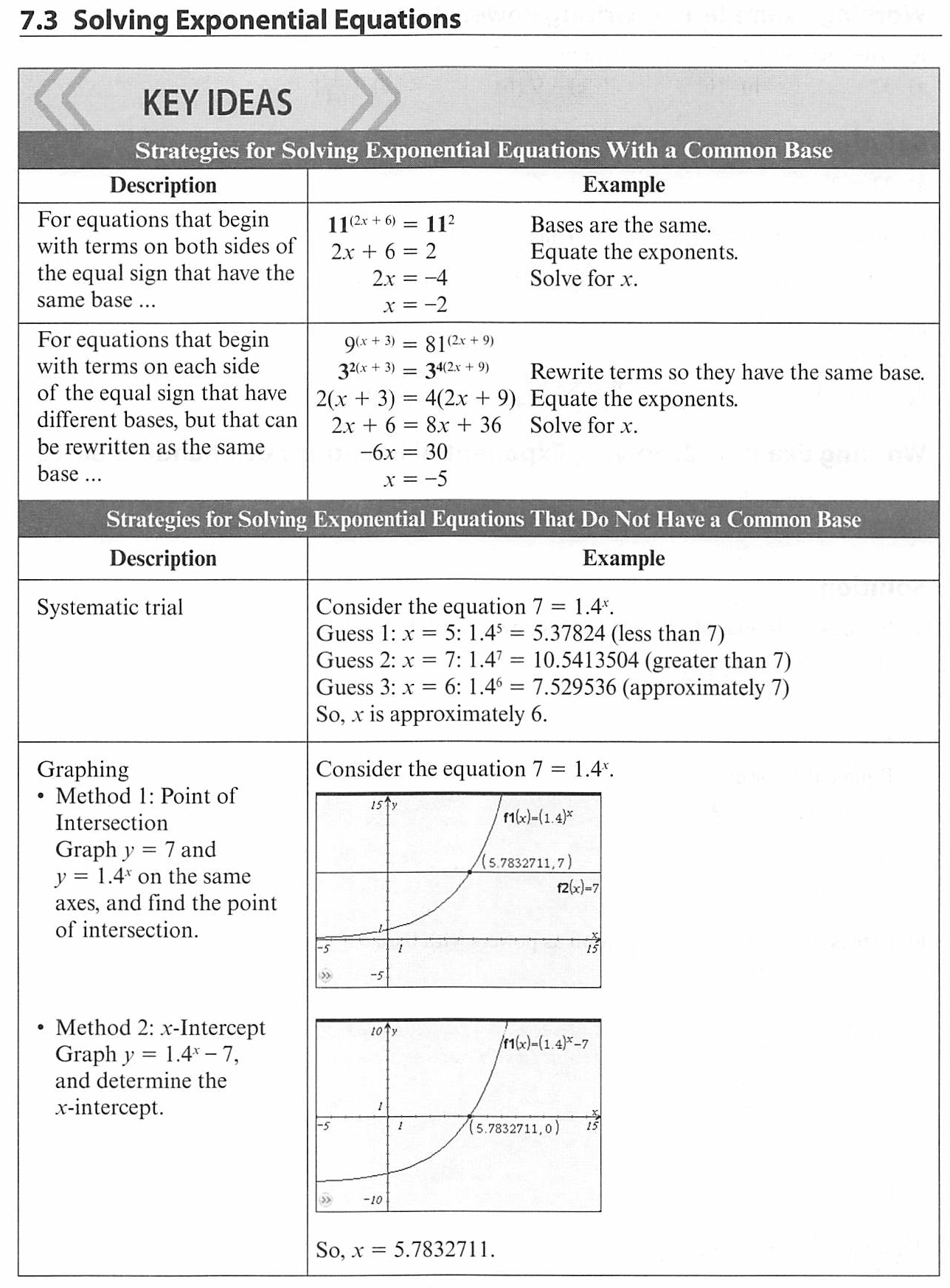 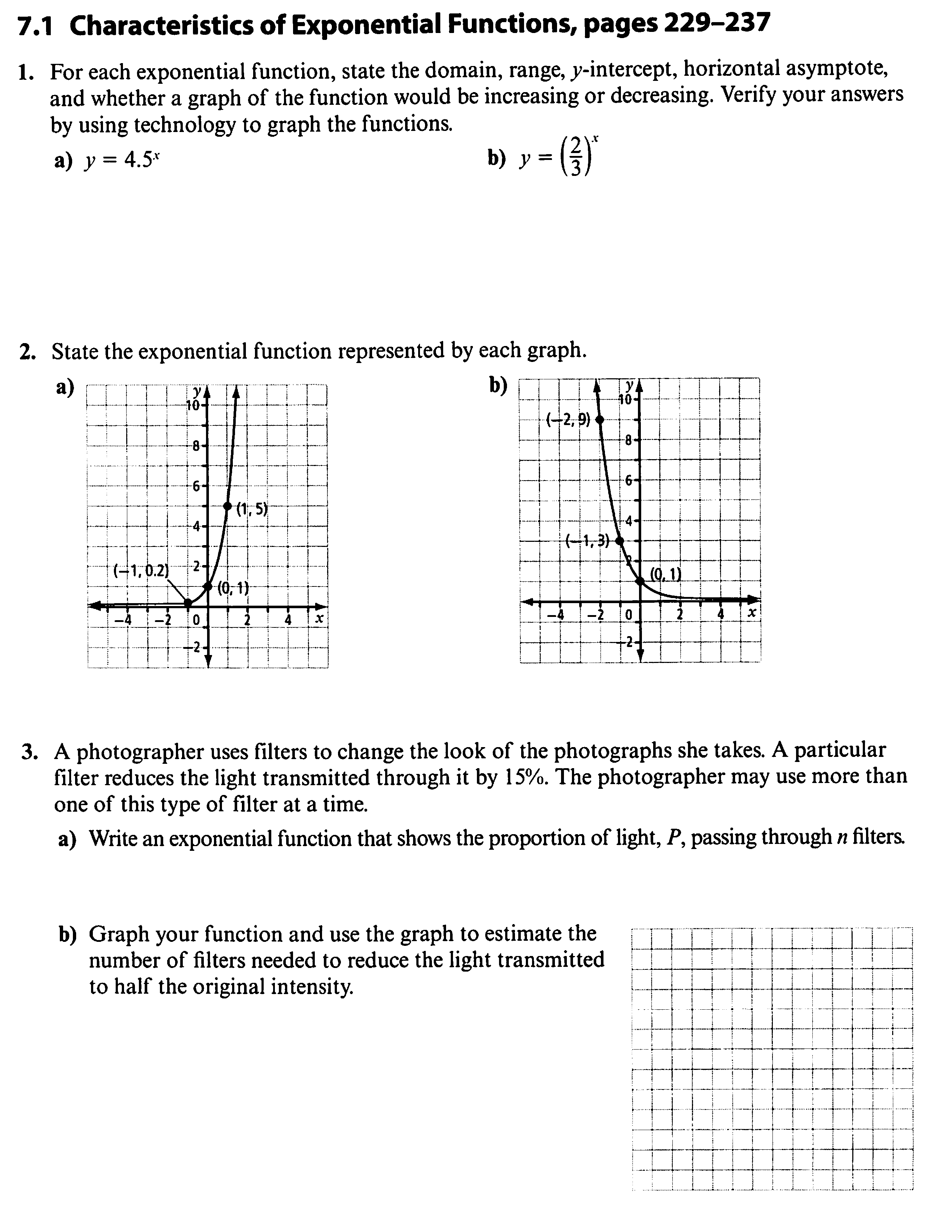 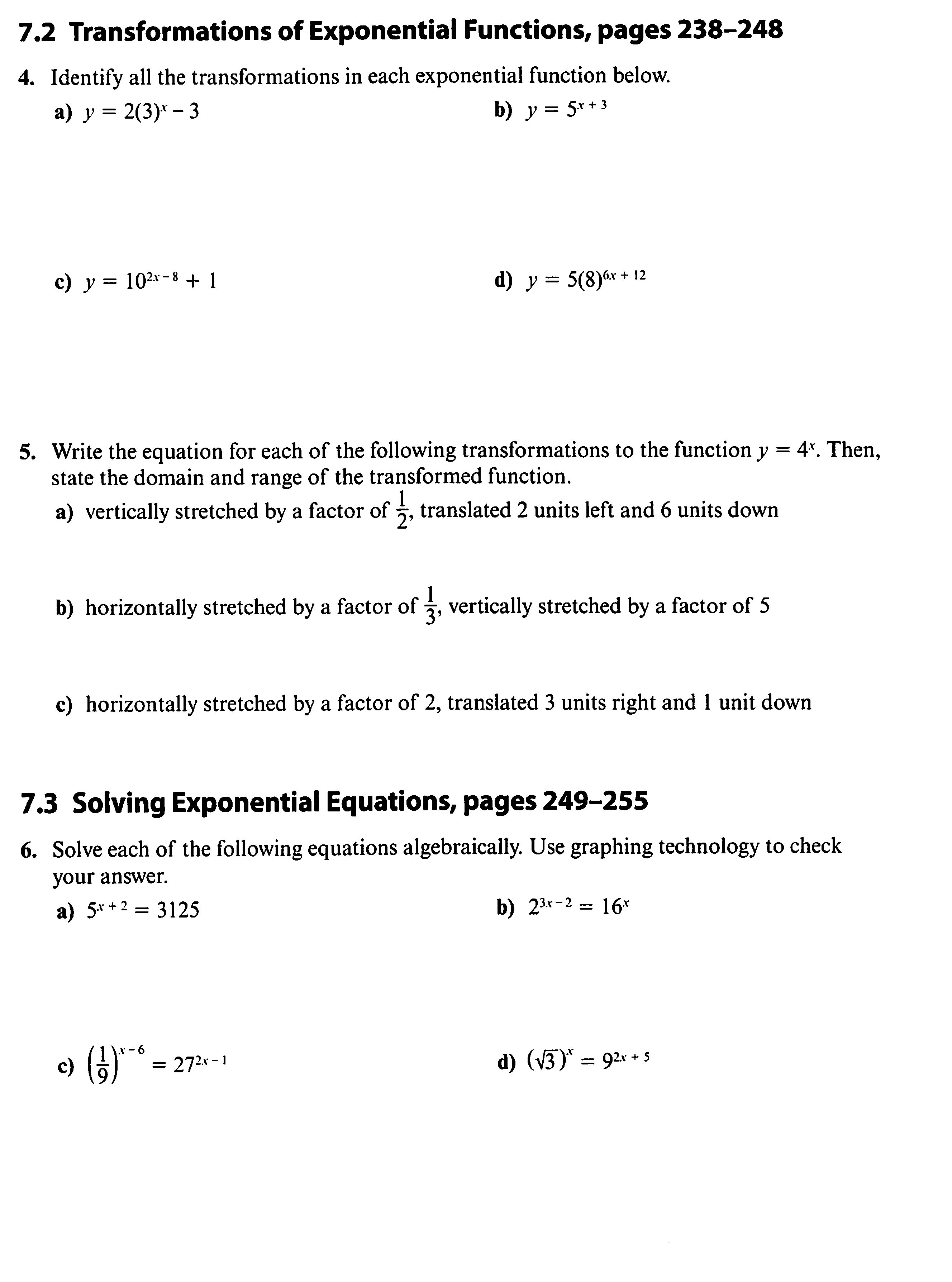 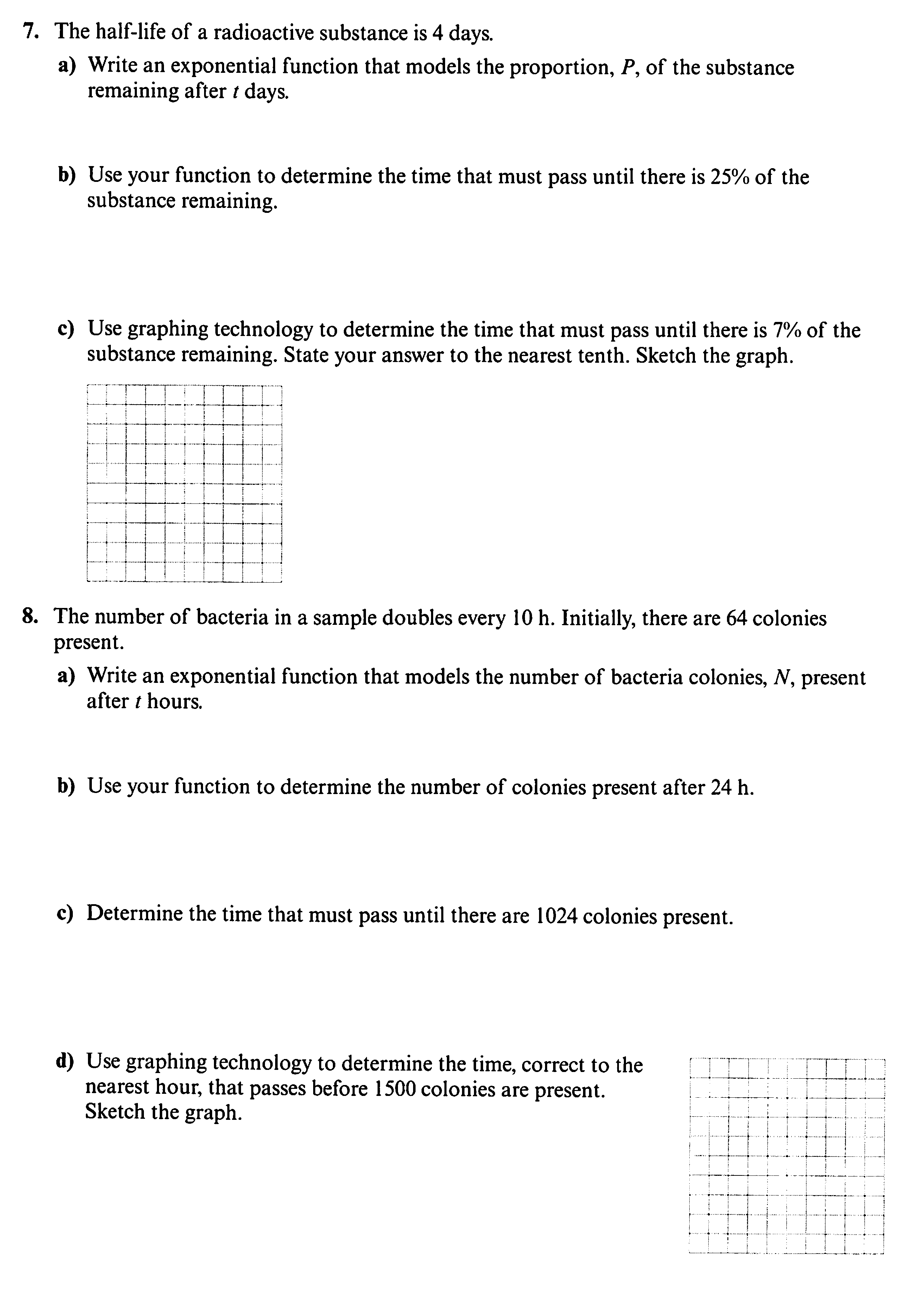 SOLUTIONS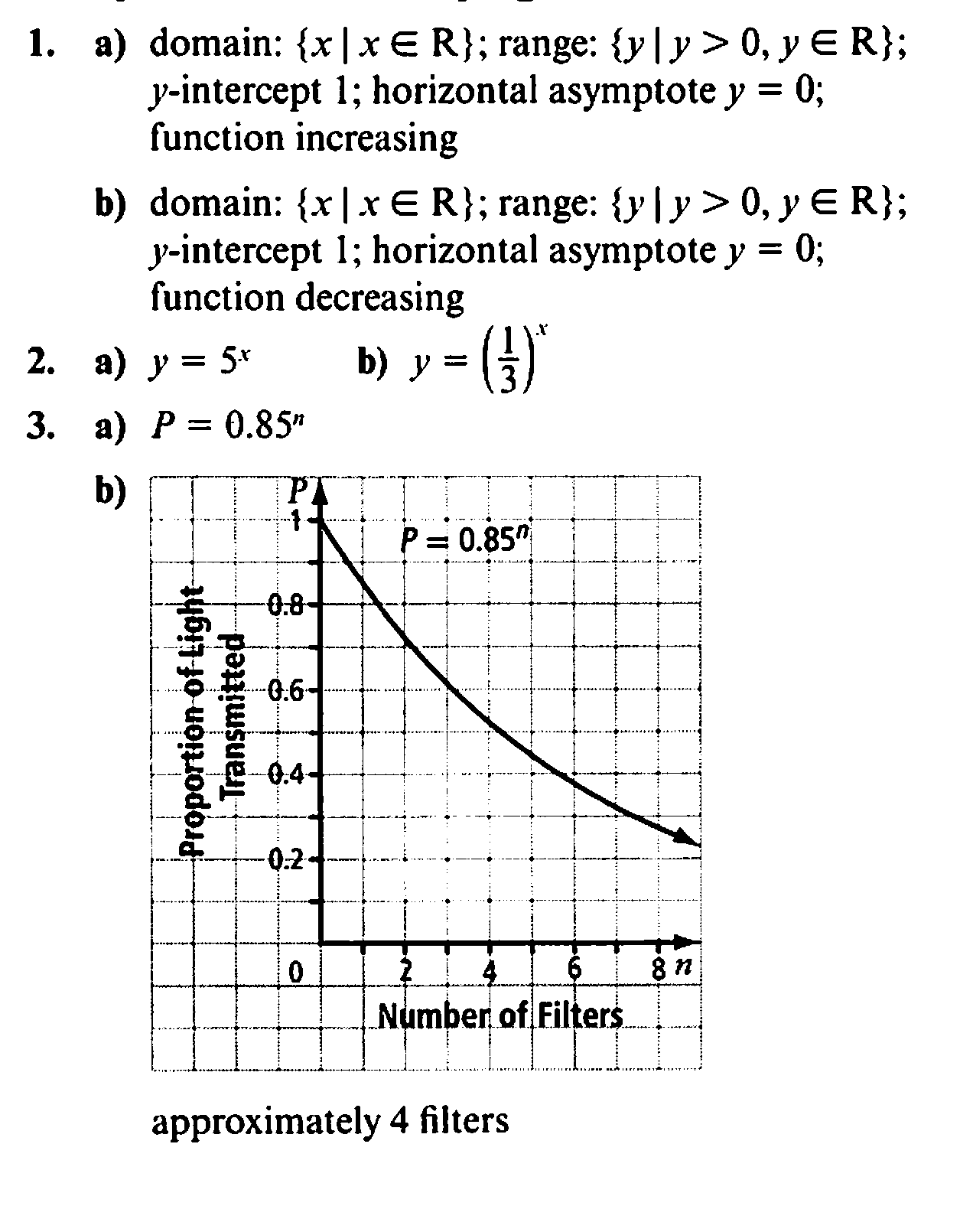 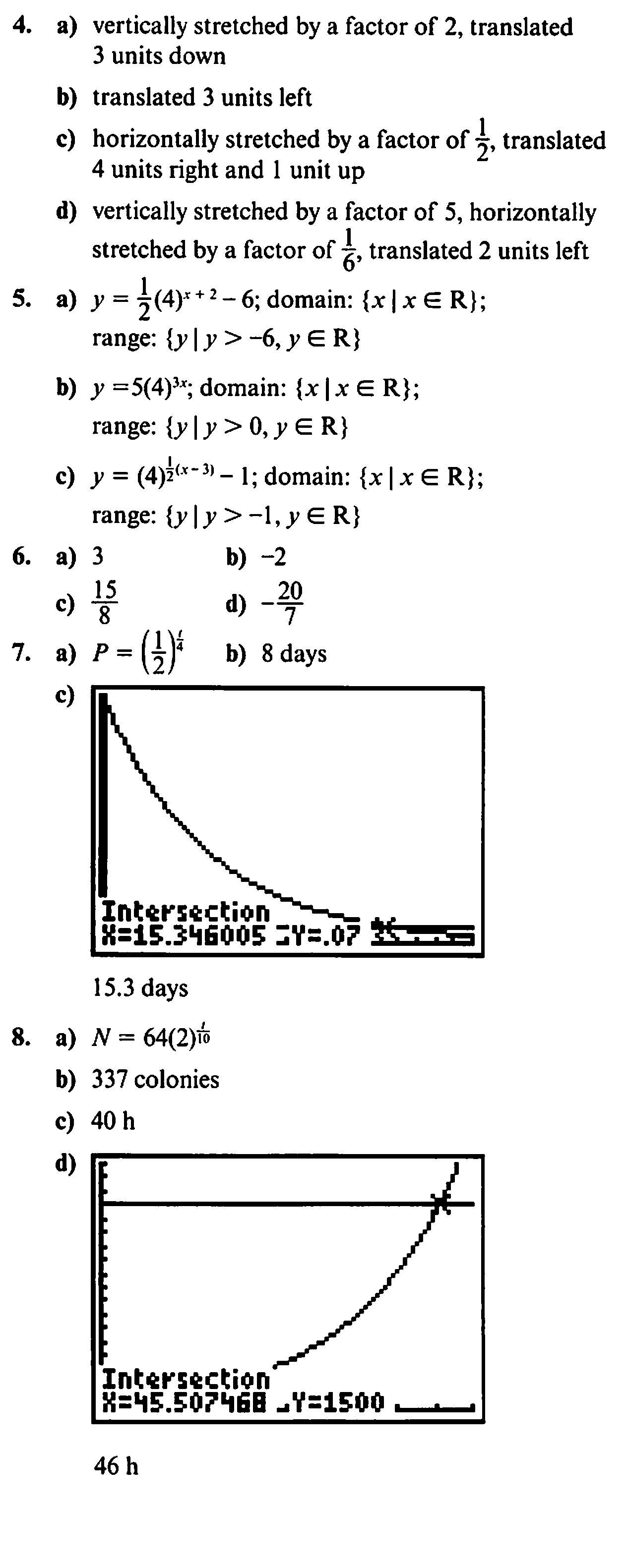 